SOLICITUD DE INSCRIPCIÓN ASPIRANTE A CARGOS DOCENTES REGULARES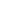 Lugar y Fecha:Al Decanato de la Facultad de Ciencias de la Educación y PsicologíaS/DPor medio de la presente solicito ser inscripto/a al concurso regular, para cubrir el cargo de	, con dedicación		, en el Área: 		 , Orientación: 		, del Departamento de 		, localización	..............................................................Firma y AclaraciónDECLARACIÓN JURADASe detalla a continuación lo estipulado mediante Ordenanza Nº 0813/21 del Consejo Superior de la Universidad Nacional del Comahue:ARTÍCULO 10: Para presentarse a concurso, los/as postulantes deberán reunir las siguientes condiciones:Tener título universitario o en su defecto idoneidad, que, en la opinión del jurado, suplan su eventual carencia.No estar comprendidos en las causales de inhabilitación para el desempeño de cargos públicos conforme a la normativa nacional vigente.No encontrarse inhabilitado como consecuencia de un juicio académico o aplicación del protocolo de intervención institucional ante denuncias por situaciones de violencia sexista en el ámbito de la Universidad Nacional del Comahue o en cualquier otra institución del sistema universitario nacional.No haber sido condenado por delito doloso hasta el cumplimiento de la pena privativa de la libertad, o el término previsto para la prescripción de la pena.No estar comprendidos en las causales de inhabilitación detalladas en el Capítulo III de la presente norma. CAPÍTULO IIIARTÍCULO 17: “……Se entenderá como falta de ética universitaria a toda conducta, presente o pasada, que con carácter enunciativo se enumera a continuación:La persecución a docentes, estudiantes o no docentes, por razones ideológicas, o por enemistad manifiesta.La denuncia maliciosa formulada contra aquellos por los mismos motivos.El aprovechamiento de la labor intelectual ajena, sin la mención de quien/es la realizaron, aunque sea por encargo y bajo la supervisión del que aproveche esta tarea.La observación de una conducta que viole las condiciones establecidas por la Ley Universitaria y el Estatuto de la Universidad, vigentes en el momento del concurso, para ejercer la docencia y demás actividades que le hayan sido asignadas.Se entenderá por falta de conducta democrática y constitucional, toda conducta presente o pasada que con carácter enunciativo se enumera a continuación:Violación de la Constitución Nacional.Persecución a cualquier persona física por razones políticas, ideológicas o de género y/o haber manifestado intolerancia a alguna de ellas.Incumplimiento de los deberes de funcionario público, con sentencia judicial firme.Haber participado en cualquier acto que constituya una violación de los derechos humanos.Haber observado una conducta que importe tolerancia cómplice con las transgresiones contempladas en los incisos anteriores, cuando por el cargo o función fuera su deber oponerse o denunciar los actos cometidos.Encontrarse inhabilitado como consecuencia de un juicio académico o aplicación del protocolo de intervención institucional ante denuncias por situaciones de violencia sexista en el ámbito de la Universidad Nacional del Comahue o en cualquier otra institución del sistema universitario nacional.La existencia de instrucción sumarial y/o juicio académico que no tenga resolución firme no impedirá la participación del/la postulante, quedando pendiente su designación a la resolución de la causa existente, por parte del Consejo Superior.”DECLARO BAJO JURAMENTO NO ESTAR COMPRENDIDO EN LAS CAUSAS DE INHABILITACIÓN PARA EL DESEMPEÑO DE CARGOS PÚBLICOS. -----------------------..................................................................Firma y AclaraciónCURRICULUM VITAEASPIRANTE A CARGO DOCENTE REGULAR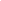 DATOS PERSONALES(Los datos consignados aquí, se constituyen en declaración jurada)FORMACIÓN ACADÉMICATítulo/s de GradoTítulo de Posgrado:Otros Títulos:CURSOS O CAPACITACIONES(reiterar datos tantas veces como resulte necesario siempre que sean relevantes para el concurso)Cursos de Perfeccionamiento /Capacitación realizados: DISTINCIONES: (Premios, becas, otros, relevantes para el concurso)(reiterar datos tantas veces como resulte necesario siempre que sean relevantes para el concurso)Denominación:ANTECEDENTES DOCENTESLos detalles de los Antecedentes docentes deben consignarse por nivel educativo  (Nivel Universitario, Nivel Superior, Nivel Medio, etc.) ponderando desde la actualidad hasta el más antiguo.Cargo/s Docente actual:ANTECEDENTES EN INVESTIGACIÓNCategorizado en programa de incentivos: (Si), (No).Participación actual en proyecto de Investigación:ANTECEDENTES EN ACTIVIDADES DE EXTENSIÓNProyectos reconocidos por la Secretaría de Extensión.Proyectos relacionados con las actividades docentes: (Proyectos de extensión de la cátedra)Proyectos relacionados con servicios ofrecidos a la comunidad, con tareas de promoción, capacitación, y divulgación en aspectos culturales, educacionales y de salud social.ACTIVIDAD Y PRODUCCIÓN EN DOCENCIA, INVESTIGACIÓN Y EXTENSIÓN.Libros Publicados.Capítulos de Libros Publicados.Comunicaciones en revistas PublicadasPresentaciones de trabajos con publicaciones en congresos y otros eventos.Material didáctico sistematizados (producciones derivadas de la actividad docente y/o extensión como por ejemplo “fichas de cátedra” o escritos vinculados a temas de las asignaturas o tareas de desempeño)FORMACIÓN DE RECURSOS HUMANOSIncluir antecedentes en la formación de Recursos Humano, tales como la participación en la dirección de tesis, tesinas, trabajos finales de especialización.Título de la tesis o trabajo final:Participación en Comisiones Evaluadoras.Participación en Formación de becarios, pasantes, concurrentesGESTIÓNIncluir la participación en funciones políticas, y/o administrativas relevantes, en comisiones asesoras, organización de eventos científicos en el ámbito universitario y extra universitario.Tipo de Actividad:DESEMPEÑO PROFESIONALIncluir antecedentes de participación en el ámbito profesional que se consideren relevantes con relación a la disciplina de formación, no incluidos en el apartado anterior.Tipo de Actividad:PARTICIPACIÓN EN EVENTOS CIENTÍFICOSIncluir la participación en jornadas, congresos, encuentros que se consideren relacionados con la Orientación objeto del concurso al que se presenta.Nombre del Encuentro:OTRA INFORMACIÓN RELEVANTEQue no se encuentre contemplada en algún punto anterior y que sea relevante para el objeto del concurso.DOCUMENTACIÓN RESPALDATORIA. (Obligatoria)Estos deberán estar adjuntados en el orden en que está enumerado en CV.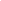 La solicitud de inscripción y la información adjunta (Documentación respaldatoria, Títulos, Programa comprendido en una de las materias del área y orientación del concurso, Plan de formación docente) se enviará de forma digital en un solo PDF a la dirección de correo concursos.docentes@face.uncoma.edu.ar, en el periodo establecido en el concurso. Luego será citado/a en día y horario determinado a fin de legalizar la documentación y completar su inscripción. No se admitirá documentación por fuera del período.Toda la información deberá estar relacionada y orientada al objeto del concurso al cual se presenta.Lugar y fecha: ………………………………., ……./……./….-..................................................................Firma y AclaraciónApellido y Nombre (completo):Apellido y Nombre (completo):DNI:CUIL:Lugar (indicar Nacionalidad) y Fecha de Nacimiento:Lugar (indicar Nacionalidad) y Fecha de Nacimiento:Domicilio:Domicilio:Teléfono de contacto: (consignar característica): (          ) - Teléfono de contacto: (consignar característica): (          ) - E-mail (al que serán enviadas todas las notificaciones que se originen de este concurso):                                                          @E-mail (al que serán enviadas todas las notificaciones que se originen de este concurso):                                                          @TITULO:Unidad Académica otorgante:Universidad otorgante:Año de Graduación:TITULO:Unidad Académica otorgante:Universidad otorgante:Año de Graduación:TITULO:Unidad Académica otorgante:Universidad otorgante:Año de Graduación:Título del curso:Grado/Posgrado:Institución:Duración:Institución:Duración:Asignatura:Carrera/s:Unidad académica:Condición: (Regular/Interino) Antigüedad en el Cargo:Antigüedad en la Universidad:Período de categorización:Categoría Obtenida:Título del Proyecto:Unidad Académica:Condición de la Participación: (director, codirector, integrante, colaborador, otra)Período:Título del Proyecto:Unidad Académica:Condición de la participación: (director, codirector, integrante, colaborador, otros) Periodo:Título del Proyecto:Institución que recibe el servicio:Condición de Participación:Período:Título del Proyecto:Institución que recibe el servicio:Condición de Participación:Periodo:Modalidad de participación: (director, codirector, asesor) Tesista:Período:Unidad AcadémicaInstitución:Evento:Condición de Participación:Período:Tema:Modalidad de participación: (director, codirector, asesor, tutor) Institución:Período:Grado de Participación: (director, integrante, asesor, otro) Institución:Lugar y Fecha:Grado de Participación: (director, integrante, asesor, otro)Institución:Lugar y Fecha:Lugar y Fecha:Modalidad de participación: (asistente, disertante)